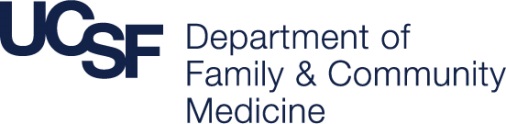 Contact InformationDonation InformationDesignation: Please designate my gift to the following fund/program:Dedication: I am making this gift in:OtherThank you for your support! The UCSF Foundation is a California not-for-profit corporation, governed by the Board of Directors, established to provide support and administer funds for the benefit of the San Francisco campus of the University of California.  It is the policy of the University of California, San Francisco, The UCSF Foundation, and the Department of Family and Community Medicine that a modest portion of gifts be used to defray costs of raising, administering, and managing the funds and related activities. If you do not wish to receive further fundraising communications from UCSF, please contact: Records Manager, UCF, Box 0248, San Francisco, CA 94143-0248 or email: HIPAAOptOut@support.ucsf.edu or call 1-888-804-4722.Please complete this donor form and mail it with your contribution to:UCSF FoundationPO Box 45339San Francisco, CA 94145-0339Name:Address:City, State, Zip:Phone:(Day)(Evening)Email:I would like to make a donation in the amount of:I would like to make a donation in the amount of:I would like to make a donation in the amount of:I would like to make a donation in the amount of:I would like to make a donation in the amount of:I would like to make a donation in the amount of:I would like to make a donation in the amount of:I would like to make a donation in the amount of:I would like to make a donation in the amount of: $1,000                $500                  $250                  $250                  $100               $100               $50             $50             Other: $_______________ I have enclosed a check for $_______________ made payable to the UCSF Foundation. I have enclosed a check for $_______________ made payable to the UCSF Foundation. I have enclosed a check for $_______________ made payable to the UCSF Foundation. I have enclosed a check for $_______________ made payable to the UCSF Foundation. I have enclosed a check for $_______________ made payable to the UCSF Foundation. I have enclosed a check for $_______________ made payable to the UCSF Foundation. I have enclosed a check for $_______________ made payable to the UCSF Foundation. I have enclosed a check for $_______________ made payable to the UCSF Foundation. I have enclosed a check for $_______________ made payable to the UCSF Foundation. I authorize the UCSF Foundation to collect my gift of $_______________ on my credit card: I authorize the UCSF Foundation to collect my gift of $_______________ on my credit card: I authorize the UCSF Foundation to collect my gift of $_______________ on my credit card: I authorize the UCSF Foundation to collect my gift of $_______________ on my credit card: I authorize the UCSF Foundation to collect my gift of $_______________ on my credit card: I authorize the UCSF Foundation to collect my gift of $_______________ on my credit card: I authorize the UCSF Foundation to collect my gift of $_______________ on my credit card: I authorize the UCSF Foundation to collect my gift of $_______________ on my credit card: I authorize the UCSF Foundation to collect my gift of $_______________ on my credit card: Visa Visa Visa MasterCard MasterCard MasterCard MasterCard American Express American ExpressCredit Card Number: Credit Card Number: Credit Card Number: Credit Card Number: Credit Card Number: Credit Card Number: Credit Card Number: Expiration Date:Expiration Date:Cardholder Name: Cardholder Name: Cardholder Name: Cardholder Name: Cardholder Name: Cardholder Signature:Cardholder Signature:Cardholder Signature:Cardholder Signature: Bodenheimer Legacy Fund Jonathan Rodnick Memorial Fund Clinician Consultation Center Office of Developmental Primary Care Clínica Martín Baró, a student-run clinic UCSF Students Homeless Health Project If you would like to designate your gift for a specific purpose, an individual doctor, researcher or program for example, please include that information here:  If you would like to designate your gift for a specific purpose, an individual doctor, researcher or program for example, please include that information here:  Honor of:  Memory of: Please notify:Please notify:Address:City, State, Zip: My company has a Matching Gifts Program:  Please contact me about my interest in making a bequest or planned gift. Please keep my gift anonymous